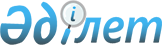 О внесении дополнения в Закон Республики Казахстан "О государственном специальном пособии лицам, работавшим на подземных и открытых горных работах, на работах с особо вредными и особо тяжелыми условиями труда"Закон Республики Казахстан от 31 мая 2002 года N 326



          Статья 1. Внести в Закон Республики Казахстан от 13 июля 1999 г. 
 
 Z990414_ 
  "О государственном специальном пособии лицам, работавшим на 
подземных и открытых горных работах, на работах с особо вредными и особо 
тяжелыми условиями труда" (Ведомости Парламента Республики Казахстан, 1999 
г., N 19, ст. 647) следующее дополнение:




     статью 7 дополнить частью второй следующего содержания:
     "В случае смерти получателя государственного специального пособия 
членам семьи либо лицу, осуществившему погребение, выплачивается 
единовременная выплата на погребение в размере пятнадцатикратного 
месячного расчетного показателя.".
     Статья 2. Настоящий Закон вводится в действие со дня его официального 
опубликования.
     
     Президент
     Республики Казахстан 
     
(Специалисты: Умбетова А.М.,
              Склярова И.В.)     
     
      
      


					© 2012. РГП на ПХВ «Институт законодательства и правовой информации Республики Казахстан» Министерства юстиции Республики Казахстан
				